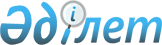 О внесении изменений в приказ исполняющего обязанности Министра индустрии и инфраструктурного развития Республики Казахстан от 5 мая 2020 года № 269 "Об утверждении Правил оказания государственных услуг в области горно-металлургической промышленности"Приказ Министра индустрии и инфраструктурного развития Республики Казахстан от 10 марта 2022 года № 130. Зарегистрирован в Министерстве юстиции Республики Казахстан 15 марта 2022 года № 27109
      Примечание ИЗПИ!Порядок введения в действие см. п.4
      ПРИКАЗЫВАЮ:
      1. Внести в приказ исполняющего обязанности Министра индустрии и инфраструктурного развития Республики Казахстан от 5 мая 2020 года № 269 "Об утверждении Правил оказания государственных услуг в области горно-металлургической промышленности" (зарегистрирован в Реестре государственной регистрации нормативных правовых актов за № 20611) следующие изменения:
      в Правилах оказания государственной услуги "Выдача заключения о возможности (невозможности) и экономической целесообразности (нецелесообразности) промышленного извлечения драгоценных металлов из сырьевых товаров в Республике Казахстан", утвержденных указанным приказом:
      пункты 5, 6 и 7 изложить в следующей редакции:
      "5. Работник канцелярии услугодателя осуществляет регистрацию документов в день их поступления и направляет руководителю услугодателя, которым назначается исполнитель.
      В случае обращения услугополучателя после окончания рабочего времени, в выходные и праздничные дни согласно трудовому законодательству Республики Казахстан, прием заявления и выдача результата оказания государственной услуги осуществляется следующим рабочим днем.
      6. Исполнитель в течение 2 (двух) рабочих дней с момента регистрации документов услугополучателя, проверяет полноту представленных документов и сведении, указанные в них в соответствии с приложением 14 решения Евразийской экономической комиссии от 21 апреля 2015 года № 30 "О мерах нетарифного регулирования", Законом Республики Казахстан "О драгоценных металлах и драгоценных камнях", постановлением Правительства Республики Казахстан от 22 июля 2016 года № 422 "Об утверждении Правил ввоза на территорию Республики Казахстан из стран, не входящих в Евразийский экономический союз, и вывоза с территории Республики Казахстан в эти страны драгоценных металлов и сырьевых товаров, содержащих драгоценные металлы, и признании утратившими силу некоторых решений Правительства Республики Казахстан". 
      В случае установления факта неполноты представленных документов или отсутствия сведений необходимых для оказания государственной услуги готовит мотивированный отказ в дальнейшем рассмотрении заявления по форме, согласно приложению 3 к настоящим Правилам и направляет его услугополучателю через портал в форме электронного документа подписанный ЭЦП руководителя услугодателя либо лица его замещающего, в личный кабинет услугополучателя.
      7. В случае представления услугополучателем полного пакета документов исполнитель по результатам проверки полноту представленных документов и сведении выдает результат оказания государственной услуги - заключение о возможности (невозможности) и экономической целесообразности (нецелесообразности) промышленного извлечения драгоценных металлов из сырьевых товаров в Республике Казахстан (далее - заключение), согласно приложению 4 к настоящим Правилам.
      При выявлении оснований для отказа в оказании государственной услуги услугодатель уведомляет услугополучателя о предварительном решении об отказе в оказании государственной услуги, а также времени и месте (способе) проведения заслушивания для возможности выразить услугополучателю позицию по предварительному решению.
      Уведомление о заслушивании направляется не менее чем за 3 (три) рабочих дня до завершения срока оказания государственной услуги. Заслушивание проводится не позднее 2 (двух) рабочих дней со дня уведомления.
      По результатам заслушивания услугодатель выдает результат оказания государственной услуги - заключение либо мотивированный отказ в оказании государственной услуги, по форме согласно приложениям 3 или 4 к настоящим Правилам и направляет его услугополучателю через портал в форме электронного документа подписанный ЭЦП руководителя услугодателя либо лица его замещающего, в личный кабинет услугополучателя.
      Основания для отказа в оказании государственной услуги установленные законодательством Республики Казахстан изложены в приложении 2 к настоящим Правилам.
      Результат оказания государственной услуги направляется и хранится в "личном кабинете" услугополучателя в форме электронного документа, подписанного ЭЦП руководителя услугодателя либо лица его замещающего.";
      пункт 9 изложить в следующей редакции:
      "9. Жалоба по вопросам оказания государственных услуг услугополучателем подается услугодателю, должностному лицу, чье решение, действие (бездействие) обжалуются.
      Услугодатель, должностное лицо, чье решение, действие (бездействие) обжалуются не позднее 3 (трех) рабочих дней со дня поступления жалобы направляют ее и административное дело в орган, рассматривающий жалобу.
      При этом услугодатель, должностное лицо, чье решение, действие (бездействие) обжалуются, не направляет жалобу в орган, рассматривающий жалобу, если он в течении 3 (трех) рабочих дней примет благоприятное решение, совершит действие, полностью удовлетворяющее требованиям, указанным в жалобе.
      Жалоба услугополучателя в соответствии с пунктом 2 статьи 25 Закона подлежит рассмотрению в течение 5 (пяти) рабочих дней со дня ее регистрации.
      Жалоба услугополучателя, поступившая в адрес уполномоченного органа по оценке и контролю за качеством оказания государственных услуг, подлежит рассмотрению в течение 15 (пятнадцати) рабочих дней со дня ее регистрации.
      Если иное не предусмотрено законом, обращение в суд допускается после обжалования в досудебном порядке.";
      пункты 10 и 12 исключить;
      в Правилах оказания государственной услуги "Выдача заключения об экономической нецелесообразности или невозможности переработки сырьевых товаров, содержащих драгоценные металлы, на территории Республики Казахстан", утвержденных указанным приказом:
      пункты 5, 6 и 7 изложить в следующей редакции:
      "5. Работник канцелярии услугодателя осуществляет регистрацию документов в день их поступления и направляет руководителю услугодателя, которым назначается исполнитель.
      В случае обращения услугополучателя после окончания рабочего времени, в выходные и праздничные дни согласно трудовому законодательству Республики Казахстан, прием заявления и выдача результата оказания государственной услуги осуществляется следующим рабочим днем.
      6. Исполнитель в течение 2 (двух) рабочих дней с момента регистрации документов услугополучателя, проверяет полноту представленных документов и сведении, указанные в них в соответствии с приложением 14 решения Евразийской экономической комиссии от 21 апреля 2015 года № 30 "О мерах нетарифного регулирования", Законом Республики Казахстан "О драгоценных металлах и драгоценных камнях", постановлением Правительства Республики Казахстан от 22 июля 2016 года № 422 "Об утверждении Правил ввоза на территорию Республики Казахстан из стран, не входящих в Евразийский экономический союз, и вывоза с территории Республики Казахстан в эти страны драгоценных металлов и сырьевых товаров, содержащих драгоценные металлы, и признании утратившими силу некоторых решений Правительства Республики Казахстан". 
      В случае установления факта неполноты представленных документов или отсутствия сведений необходимых для оказания государственной услуги готовит мотивированный отказ в дальнейшем рассмотрении заявления по форме, согласно приложению 3 к настоящим Правилам и направляет его услугополучателю через портал в форме электронного документа подписанный ЭЦП руководителя услугодателя либо лица его замещающего, в личный кабинет услугополучателя.
      7. В случае представления услугополучателем полного пакета документов исполнитель по результатам проверки полноту представленных документов и сведении выдает результат оказания государственной услуги - заключение об экономической нецелесообразности или невозможности переработки сырьевых товаров, содержащих драгоценные металлы, на территории Республики Казахстан (далее - заключение), согласно приложению 4 к настоящим Правилам.
      При выявлении оснований для отказа в оказании государственной услуги услугодатель уведомляет услугополучателя о предварительном решении об отказе в оказании государственной услуги, а также времени и месте (способе) проведения заслушивания для возможности выразить услугополучателю позицию по предварительному решению.
      Уведомление о заслушивании направляется не менее чем за 3 (три) рабочих дня до завершения срока оказания государственной услуги. Заслушивание проводится не позднее 2 (двух) рабочих дней со дня уведомления.
      По результатам заслушивания услугодатель выдает результат оказания государственной услуги - заключение либо мотивированный отказ в оказании государственной услуги, по форме согласно приложениям 3 или 4 к настоящим Правилам и направляет его услугополучателю через портал в форме электронного документа подписанный ЭЦП руководителя услугодателя либо лица его замещающего, в личный кабинет услугополучателя.
      Основания для отказа в оказании государственной услуги установленные законодательством Республики Казахстан изложены в приложении 2 к настоящим Правилам.
      Результат оказания государственной услуги направляется и хранится в "личном кабинете" услугополучателя в форме электронного документа, подписанного ЭЦП руководителя услугодателя либо лица его замещающего.";
      пункт 9 изложить в следующей редакции:
      "9. Жалоба по вопросам оказания государственных услуг услугополучателем подается услугодателю, должностному лицу, чье решение, действие (бездействие) обжалуются.
      Услугодатель, должностное лицо, чье решение, действие (бездействие) обжалуются не позднее 3 (трех) рабочих дней со дня поступления жалобы направляют ее и административное дело в орган, рассматривающий жалобу.
      При этом услугодатель, должностное лицо, чье решение, действие (бездействие) обжалуются, не направляет жалобу в орган, рассматривающий жалобу, если он в течении 3 (трех) рабочих дней примет благоприятное решение, совершит действие, полностью удовлетворяющее требованиям, указанным в жалобе.
      Жалоба услугополучателя в соответствии с пунктом 2 статьи 25 Закона подлежит рассмотрению в течение 5 (пяти) рабочих дней со дня ее регистрации.
      Жалоба услугополучателя, поступившая в адрес уполномоченного органа по оценке и контролю за качеством оказания государственных услуг, подлежит рассмотрению в течение 15 (пятнадцати) рабочих дней со дня ее регистрации.
      Если иное не предусмотрено законом, обращение в суд допускается после обжалования в досудебном порядке.";
      пункты 10 и 12 исключить;
      в Правилах оказания государственной услуги "Выдача акта государственного контроля и оценки стоимости при вывозе с территории Республики Казахстан в страны, не входящие в Евразийский экономический союз драгоценных металлов (за исключением изделий из них), лома и отходов драгоценных металлов, экспорт которых осуществляется на основании лицензий (без лицензии)", утвержденных указанным приказом:
      пункты 5, 6 и 7 изложить в следующей редакции:
      "5. Работник канцелярии услугодателя осуществляет регистрацию документов в день их поступления и направляет руководителю услугодателя, которым назначается исполнитель.
      В случае обращения услугополучателя после окончания рабочего времени, в выходные и праздничные дни согласно трудовому законодательству Республики Казахстан, прием заявления и выдача результата оказания государственной услуги осуществляется следующим рабочим днем.
      6. Исполнитель в течение 2 (двух) рабочих дней с момента регистрации документов услугополучателя, проверяет полноту представленных документов и сведении, указанные в них в соответствии с приложением 14 решения Евразийской экономической комиссии от 21 апреля 2015 года № 30 "О мерах нетарифного регулирования", Законом Республики Казахстан "О драгоценных металлах и драгоценных камнях", постановлением Правительства Республики Казахстан от 22 июля 2016 года № 422 "Об утверждении Правил ввоза на территорию Республики Казахстан из стран, не входящих в Евразийский экономический союз, и вывоза с территории Республики Казахстан в эти страны драгоценных металлов и сырьевых товаров, содержащих драгоценные металлы, и признании утратившими силу некоторых решений Правительства Республики Казахстан".
      В случае установления факта неполноты представленных документов или отсутствия сведений необходимых для оказания государственной услуги готовит мотивированный отказ в дальнейшем рассмотрении заявления по форме, согласно приложению 3 к настоящим Правилам и направляет его услугополучателю через портал в форме электронного документа подписанный ЭЦП руководителя услугодателя либо лица его замещающего, в личный кабинет услугополучателя.
      7. В случае представления услугополучателем полного пакета документов исполнитель по результатам проверки полноту представленных документов и сведении выдает результат оказания государственной услуги - акт государственного контроля и оценки стоимости при вывозе с территории Республики Казахстан в страны, не входящие в Евразийский экономический союз драгоценных металлов (за исключением изделий из них), лома и отходов драгоценных металлов, экспорт которых осуществляется на основании лицензий (без лицензии) (далее - акт), согласно приложению 4 к настоящим Правилам.
      При выявлении оснований для отказа в оказании государственной услуги услугодатель уведомляет услугополучателя о предварительном решении об отказе в оказании государственной услуги, а также времени и месте (способе) проведения заслушивания для возможности выразить услугополучателю позицию по предварительному решению.
      Уведомление о заслушивании направляется не менее чем за 3 (три) рабочих дня до завершения срока оказания государственной услуги. Заслушивание проводится не позднее 2 (двух) рабочих дней со дня уведомления.
      По результатам заслушивания услугодатель выдает результат оказания государственной услуги – акт либо мотивированный отказ в оказании государственной услуги, по форме согласно приложениям 3 или 4 к настоящим Правилам и направляет его услугополучателю через портал в форме электронного документа подписанный ЭЦП руководителя услугодателя либо лица его замещающего, в личный кабинет услугополучателя.
      Основания для отказа в оказании государственной услуги установленные законодательством Республики Казахстан изложены в приложении 2 к настоящим Правилам.
      Результат оказания государственной услуги направляется и хранится в "личном кабинете" услугополучателя в форме электронного документа, подписанного ЭЦП руководителя услугодателя либо лица его замещающего.";
      пункт 9 изложить в следующей редакции:
      "9. Жалоба по вопросам оказания государственных услуг услугополучателем подается услугодателю, должностному лицу, чье решение, действие (бездействие) обжалуются.
      Услугодатель, должностное лицо, чье решение, действие (бездействие) обжалуются не позднее 3 (трех) рабочих дней со дня поступления жалобы направляют ее и административное дело в орган, рассматривающий жалобу.
      При этом услугодатель, должностное лицо, чье решение, действие (бездействие) обжалуются, не направляет жалобу в орган, рассматривающий жалобу, если он в течении 3 (трех) рабочих дней примет благоприятное решение, совершит действие, полностью удовлетворяющее требованиям, указанным в жалобе.
      Жалоба услугополучателя в соответствии с пунктом 2 статьи 25 Закона подлежит рассмотрению в течение 5 (пяти) рабочих дней со дня ее регистрации.
      Жалоба услугополучателя, поступившая в адрес уполномоченного органа по оценке и контролю за качеством оказания государственных услуг, подлежит рассмотрению в течение 15 (пятнадцати) рабочих дней со дня ее регистрации.
      Если иное не предусмотрено законом, обращение в суд допускается после обжалования в досудебном порядке.";
      пункты 10 и 12 исключить;
      в Правилах оказания государственной услуги "Выдача акта государственного контроля при ввозе на территорию Республики Казахстан из стран, не входящих в Евразийский экономический союз драгоценных металлов (за исключением изделий из них), лома и отходов драгоценных металлов, экспорт которых осуществляется на основании лицензии (без лицензии)", утвержденных указанным приказом:
      пункты 5, 6 и 7 изложить в следующей редакции:
      "5. Работник канцелярии услугодателя осуществляет регистрацию документов в день их поступления и направляет руководителю услугодателя, которым назначается исполнитель.
      В случае обращения услугополучателя после окончания рабочего времени, в выходные и праздничные дни согласно трудовому законодательству Республики Казахстан, прием заявления и выдача результата оказания государственной услуги осуществляется следующим рабочим днем.
      6. Исполнитель в течение 2 (двух) рабочих дней с момента регистрации документов услугополучателя, проверяет полноту представленных документов и сведении, указанные в них в соответствии с приложением 14 решения Евразийской экономической комиссии от 21 апреля 2015 года № 30 "О мерах нетарифного регулирования", Законом Республики Казахстан "О драгоценных металлах и драгоценных камнях", постановлением Правительства Республики Казахстан от 22 июля 2016 года № 422 "Об утверждении Правил ввоза на территорию Республики Казахстан из стран, не входящих в Евразийский экономический союз, и вывоза с территории Республики Казахстан в эти страны драгоценных металлов и сырьевых товаров, содержащих драгоценные металлы, и признании утратившими силу некоторых решений Правительства Республики Казахстан".
      В случае установления факта неполноты представленных документов или отсутствия сведений необходимых для оказания государственной услуги готовит мотивированный отказ в дальнейшем рассмотрении заявления по форме, согласно приложению 3 к настоящим Правилам и направляет его услугополучателю через портал в форме электронного документа подписанный ЭЦП руководителя услугодателя либо лица его замещающего, в личный кабинет услугополучателя.
      7. В случае представления услугополучателем полного пакета документов исполнитель по результатам проверки полноту представленных документов и сведении выдает результат оказания государственной услуги - акт государственного контроля при ввозе на территорию Республики Казахстан из стран, не входящих в Евразийский экономический союз драгоценных металлов (за исключением изделий из них), лома и отходов драгоценных металлов, экспорт которых осуществляется на основании лицензии (без лицензии) (далее - акт), согласно приложению 4 к настоящим Правилам.
      При выявлении оснований для отказа в оказании государственной услуги услугодатель уведомляет услугополучателя о предварительном решении об отказе в оказании государственной услуги, а также времени и месте (способе) проведения заслушивания для возможности выразить услугополучателю позицию по предварительному решению.
      Уведомление о заслушивании направляется не менее чем за 3 (три) рабочих дня до завершения срока оказания государственной услуги. Заслушивание проводится не позднее 2 (двух) рабочих дней со дня уведомления.
      По результатам заслушивания услугодатель выдает результат оказания государственной услуги - акт либо мотивированный отказ в оказании государственной услуги, по форме согласно приложениям 3 или 4 к настоящим Правилам и направляет его услугополучателю через портал в форме электронного документа подписанный ЭЦП руководителя услугодателя либо лица его замещающего, в личный кабинет услугополучателя.
      Основания для отказа в оказании государственной услуги установленные законодательством Республики Казахстан изложены в приложении 2 к настоящим Правилам.
      Результат оказания государственной услуги направляется и хранится в "личном кабинете" услугополучателя в форме электронного документа, подписанного ЭЦП руководителя услугодателя либо лица его замещающего.";
      пункт 9 изложить в следующей редакции:
      "9. Жалоба по вопросам оказания государственных услуг услугополучателем подается услугодателю, должностному лицу, чье решение, действие (бездействие) обжалуются.
      Услугодатель, должностное лицо, чье решение, действие (бездействие) обжалуются не позднее 3 (трех) рабочих дней со дня поступления жалобы направляют ее и административное дело в орган, рассматривающий жалобу.
      При этом услугодатель, должностное лицо, чье решение, действие (бездействие) обжалуются, не направляет жалобу в орган, рассматривающий жалобу, если он в течении 3 (трех) рабочих дней примет благоприятное решение, совершит действие, полностью удовлетворяющее требованиям, указанным в жалобе.
      Жалоба услугополучателя в соответствии с пунктом 2 статьи 25 Закона подлежит рассмотрению в течение 5 (пяти) рабочих дней со дня ее регистрации.
      Жалоба услугополучателя, поступившая в адрес уполномоченного органа по оценке и контролю за качеством оказания государственных услуг, подлежит рассмотрению в течение 15 (пятнадцати) рабочих дней со дня ее регистрации.
      Если иное не предусмотрено законом, обращение в суд допускается после обжалования в досудебном порядке.";
      пункты 10 и 12 исключить;
      в Правилах оказания государственной услуги "Выдача заключения (разрешительного документа) на помещение минерального сырья под таможенную процедуру переработки вне таможенной территории", утвержденных указанным приказом:
      пункты 5, 6 и 7 изложить в следующей редакции:
      "5. Работник канцелярии услугодателя осуществляет регистрацию документов в день их поступления и направляет руководителю услугодателя, которым назначается исполнитель.
      В случае обращения услугополучателя после окончания рабочего времени, в выходные и праздничные дни согласно трудовому законодательству Республики Казахстан, прием заявления и выдача результата оказания государственной услуги осуществляется следующим рабочим днем.
      6. Исполнитель в течение 2 (двух) рабочих дней с момента регистрации документов услугополучателя, проверяет полноту представленных документов и сведении, указанные в них в соответствии с приложением 4 решения Евразийской экономической комиссии от 21 апреля 2015 года № 30 "О мерах нетарифного регулирования". 
      В случае установления факта неполноты представленных документов или отсутствия сведений необходимых для оказания государственной услуги готовит мотивированный отказ в дальнейшем рассмотрении заявления по форме, согласно приложению 3 к настоящим Правилам и направляет его услугополучателю через портал в форме электронного документа подписанный ЭЦП руководителя услугодателя либо лица его замещающего, в личный кабинет услугополучателя.
      7. В случае представления услугополучателем полного пакета документов исполнитель по результатам проверки полноту представленных документов и сведении выдает результат оказания государственной услуги - заключение (разрешительного документа) на помещение минерального сырья под таможенную процедуру переработки вне таможенной территории (далее - заключение), согласно приложению 4 к настоящим Правилам.
      При выявлении оснований для отказа в оказании государственной услуги услугодатель уведомляет услугополучателя о предварительном решении об отказе в оказании государственной услуги, а также времени и месте (способе) проведения заслушивания для возможности выразить услугополучателю позицию по предварительному решению.
      Уведомление о заслушивании направляется не менее чем за 3 (три) рабочих дня до завершения срока оказания государственной услуги. Заслушивание проводится не позднее 2 (двух) рабочих дней со дня уведомления.
      По результатам заслушивания услугодатель выдает результат оказания государственной услуги - заключение либо мотивированный отказ в оказании государственной услуги, по форме согласно приложениям 3 или 4 к настоящим Правилам и направляет его услугополучателю через портал в форме электронного документа подписанный ЭЦП руководителя услугодателя либо лица его замещающего, в личный кабинет услугополучателя.
      Основания для отказа в оказании государственной услуги установленные законодательством Республики Казахстан изложены в приложении 2 к настоящим Правилам.
      Результат оказания государственной услуги направляется и хранится в "личном кабинете" услугополучателя в форме электронного документа, подписанного ЭЦП руководителя услугодателя либо лица его замещающего.";
      пункт 9 изложить в следующей редакции:
      "9. Жалоба по вопросам оказания государственных услуг услугополучателем подается услугодателю, должностному лицу, чье решение, действие (бездействие) обжалуются.
      Услугодатель, должностное лицо, чье решение, действие (бездействие) обжалуются не позднее 3 (трех) рабочих дней со дня поступления жалобы направляют ее и административное дело в орган, рассматривающий жалобу.
      При этом услугодатель, должностное лицо, чье решение, действие (бездействие) обжалуются, не направляет жалобу в орган, рассматривающий жалобу, если он в течении 3 (трех) рабочих дней примет благоприятное решение, совершит действие, полностью удовлетворяющее требованиям, указанным в жалобе.
      Жалоба услугополучателя в соответствии с пунктом 2 статьи 25 Закона подлежит рассмотрению в течение 5 (пяти) рабочих дней со дня ее регистрации.
      Жалоба услугополучателя, поступившая в адрес уполномоченного органа по оценке и контролю за качеством оказания государственных услуг, подлежит рассмотрению в течение 15 (пятнадцати) рабочих дней со дня ее регистрации.
      Если иное не предусмотрено законом, обращение в суд допускается после обжалования в досудебном порядке.";
      пункты 10 и 12 исключить.
      2. Комитету индустриального развития Министерства индустрии и инфраструктурного развития Республики Казахстан в установленном законодательством порядке обеспечить:
      1) государственную регистрацию настоящего приказа в Министерстве юстиции Республики Казахстан;
      2) размещение настоящего приказа на интернет-ресурсе Министерства индустрии и инфраструктурного развития Республики Казахстан после его официального опубликования.
      3. Контроль за исполнением настоящего приказа возложить на курирующего вице-министра индустрии и инфраструктурного развития Республики Казахстан.
      4. Настоящий приказ вводится в действие по истечении шестидесяти календарных дней после дня его первого официального опубликования.
      "СОГЛАСОВАН"Министерство цифровогоразвития, инноваций иаэрокосмической промышленностиРеспублики Казахстан
					© 2012. РГП на ПХВ «Институт законодательства и правовой информации Республики Казахстан» Министерства юстиции Республики Казахстан
				
      Министр индустрии иинфраструктурного развитияРеспублики Казахстан 

К. Ускенбаев
